INDICAÇÃO N.º 1814/2018Ementa: Limpeza de área localizada entre as ruas José Rubens Trivelato e Rua Dezesseis. Exmo. Senhor Presidente.Justificativa:Considerando o mato alto que se encontra na área localizada entre as ruas José Rubens Trivelato e Rua Dezesseis, no bairro Jd. União, a Vereadora Mônica Morandi requer nos termos do art. 127 do regimento interno, que seja encaminhada ao Exmo. Prefeito Municipal a seguinte indicação:	Que seja realizada a limpeza e roçada do mato na área mencionada.Valinhos, 25 de junho de 2018.__________________Mônica MorandiVereadoraFoto anexa.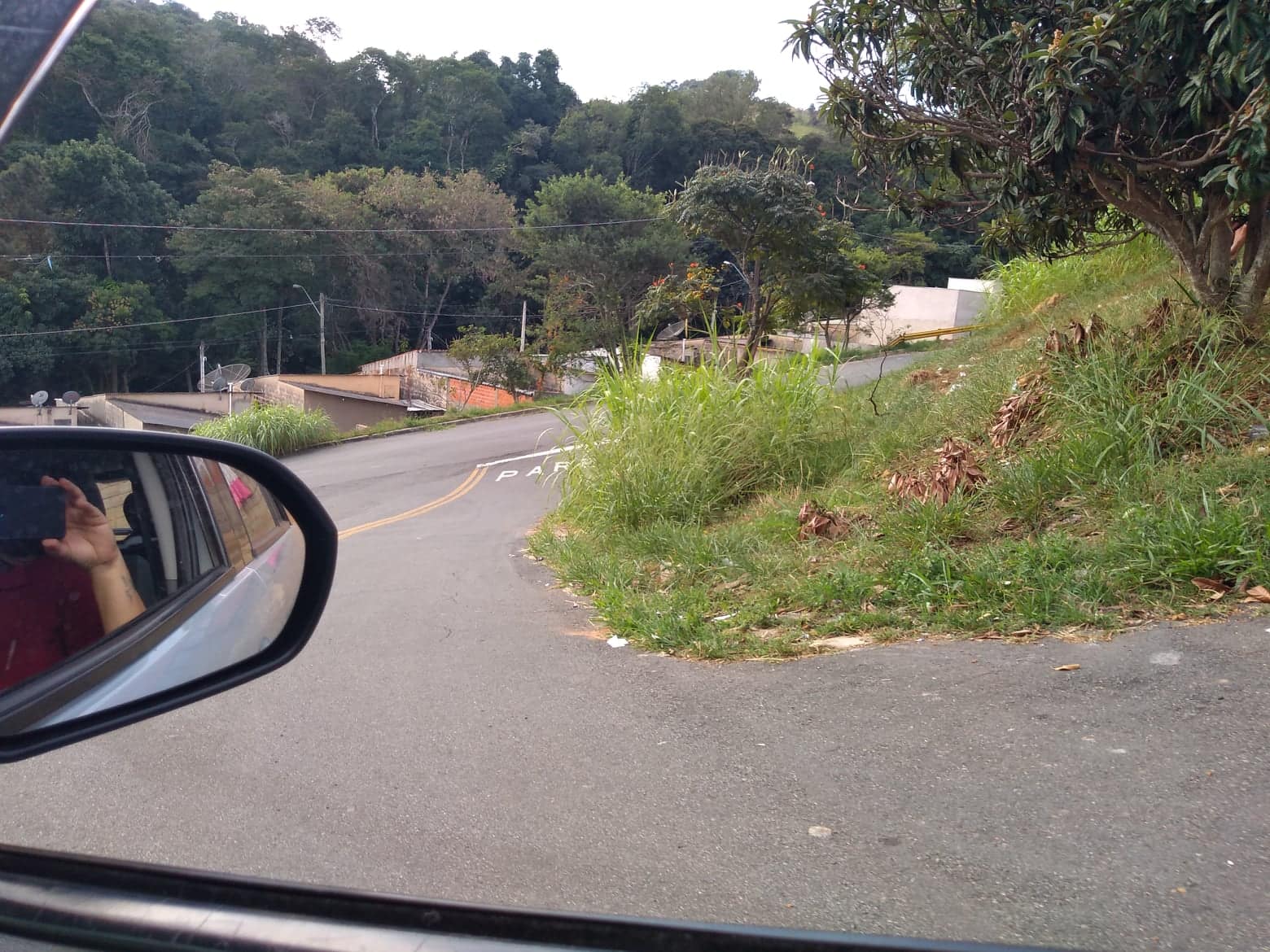 